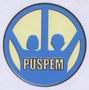 Dear Donors

We hope you all are always be fine.
Thank for your continued support and interest in PUSPEM Foundation.Lets save our planet from climate change impact to plant trees as much as possible.Movement to plant trees “One Man One Trees” is the new program in this project.

This program “One Man One Tree” created to achieve our target of planting one million trees, especially in Indonesia.   So that from Indonesia we planned Movement to plant trees “One Man One Trees”. Climate change is affecting our earth is a big issue for the survival of all living beings on this earth, One way to address climate change impacts on this earth is to plant as many trees as possible. 
Therefore next PUSPEM program is to support government efforts to plant trees "one man one tree". In this program there are 3 things we would do; 
1. PUSPEM will help the Indonesian government to disseminate information about the program "one man one tree" to the community. 
2. Provide fruit tree seedlings 1 to 1 homes for planting in front of the house or planted anywhere. 
3. Tree growers do as much as possible in a barren location or locations suitable for the planted trees. 4. Planting trees mangrove in the coastal sea of Java in Sukabumi West Java.

So that we expect all parties to continue to provide support for this program can continue and our goal to plant one million trees could be realized.

Your sincerely,
PUSPEM Foundation Team